Plenary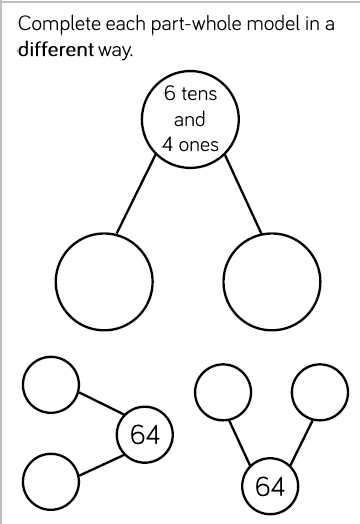 